Data Release NotesReference Data & Knowledge Base – 202403March 2024Country Rebuild / Major HighlightsCountries below have notable changes that go beyond just a normal refresh. Details are provided below.SummaryCountry RefreshesData in these countries has been updated with the latest available address data. Case resolutionsThese are the case fixes that have been resolved in this release.SummaryDetails of Case fixesCase Number: CAS-112323-L4Y6L7 - Fixed incorrect DependentLocalityIssue 1 - Input Address: Address1: 	Pløens Gate 4City:	 	OsloState:		OsloPostalCode:	0181Country:		NOBefore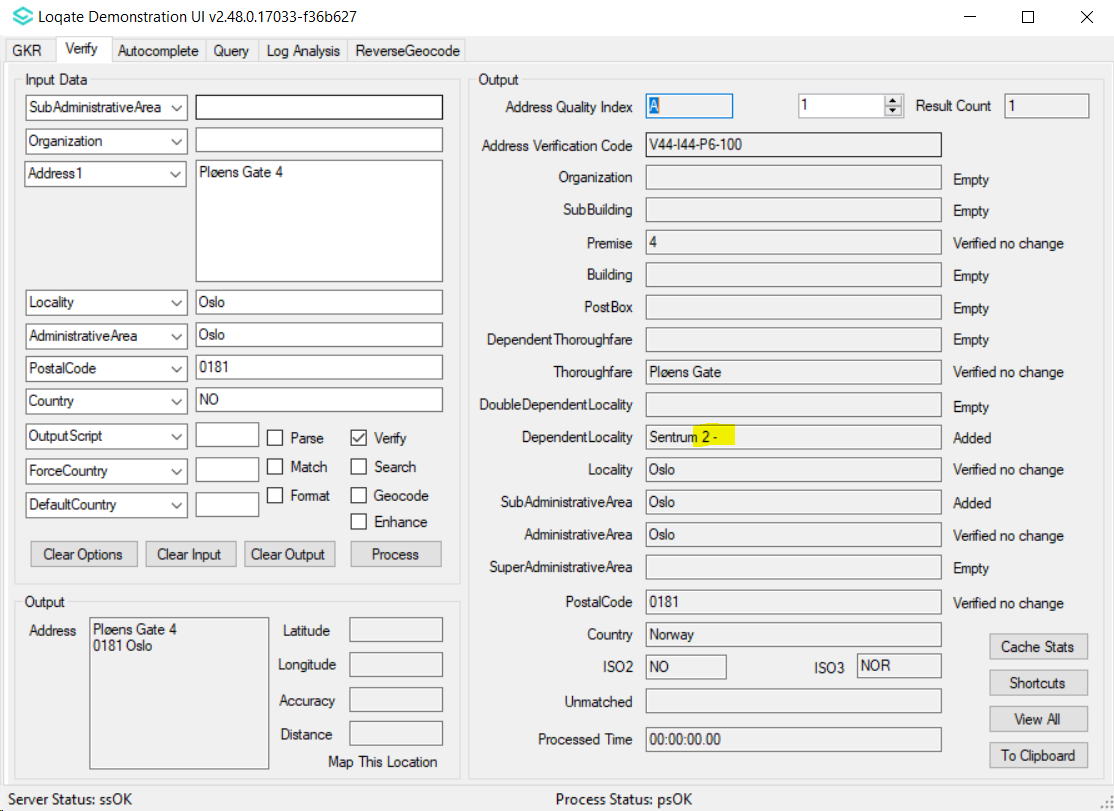 After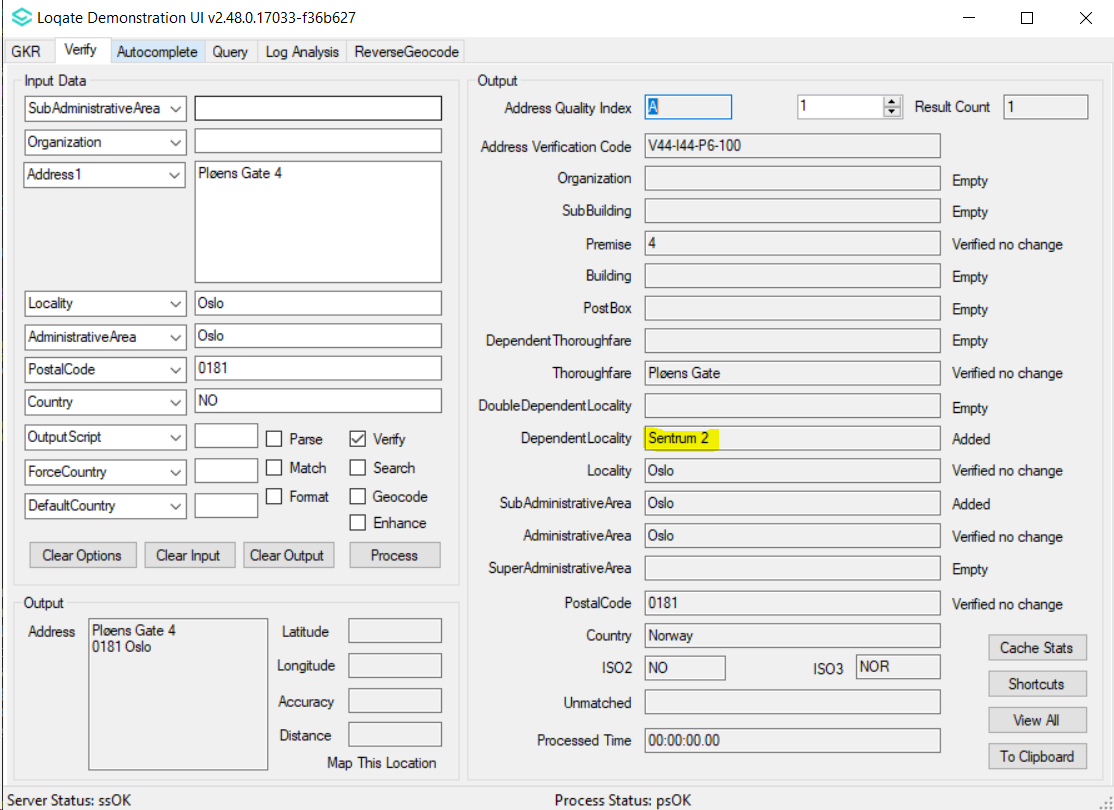 Case Number: CAS-113135-X5M1G1  - Fixed incorrect parsing between premise and SubBuildingInput Address: Address1: 	Avenida Concentración Harley Davidson 4 F 1
Locality: 		El/Grao, El Grau de Castello
PostalCode: 	12100Before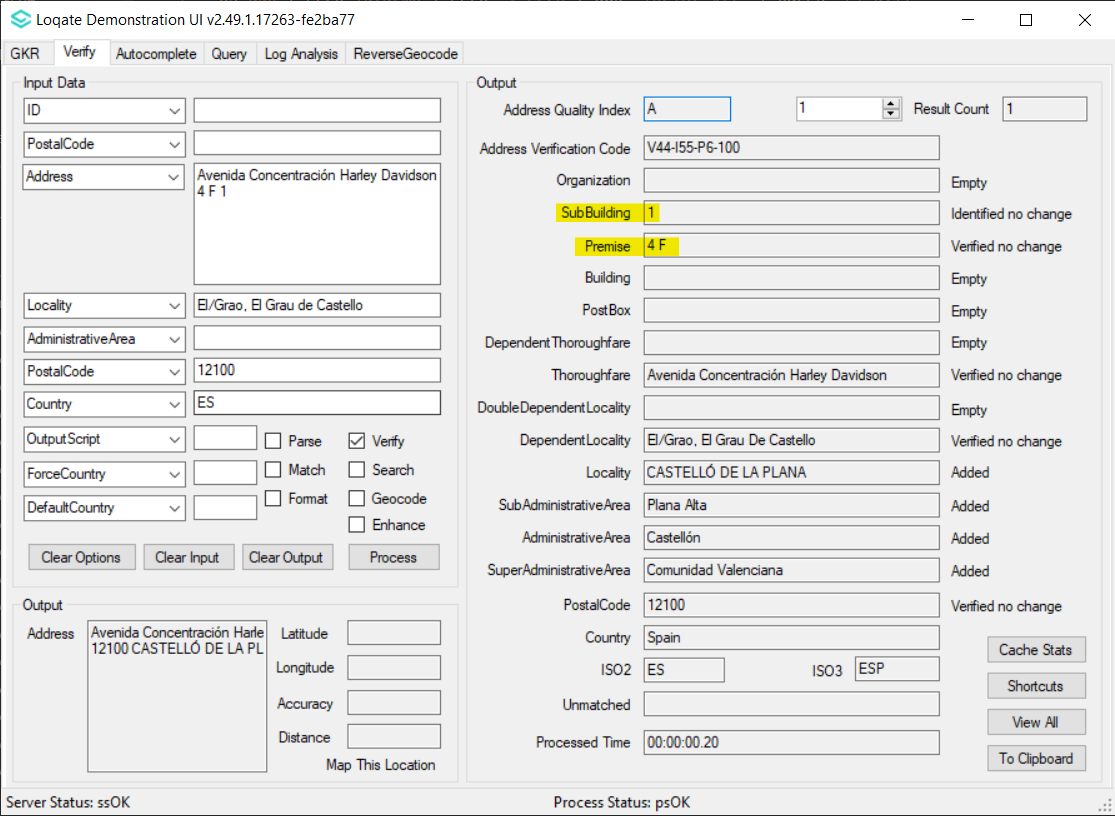 After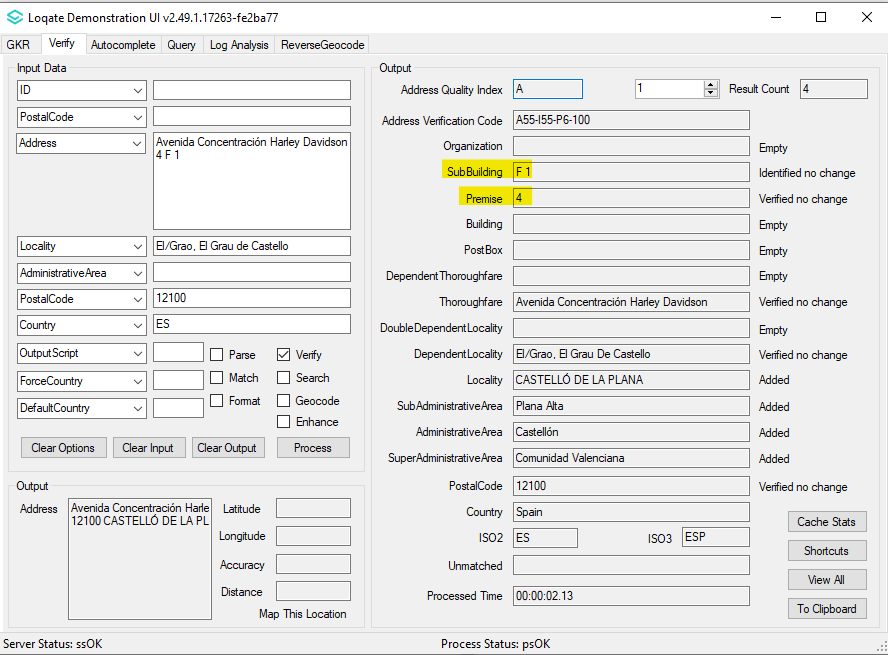 Case Number: CAS-113135-X5M1G1  - Fixed incorrect parsing of PremiseInput Address: Address1: 	Calle Profesor Tierno Galván S/N 13 Locality: 		Granada
PostalCode: 	18006Country:		ESBefore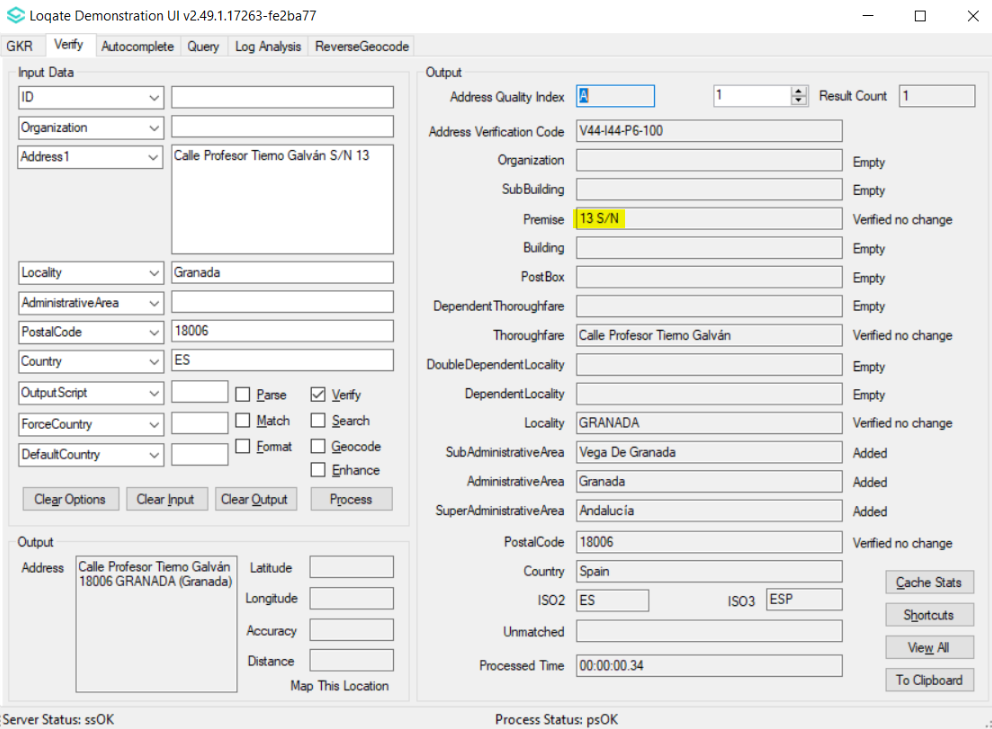 After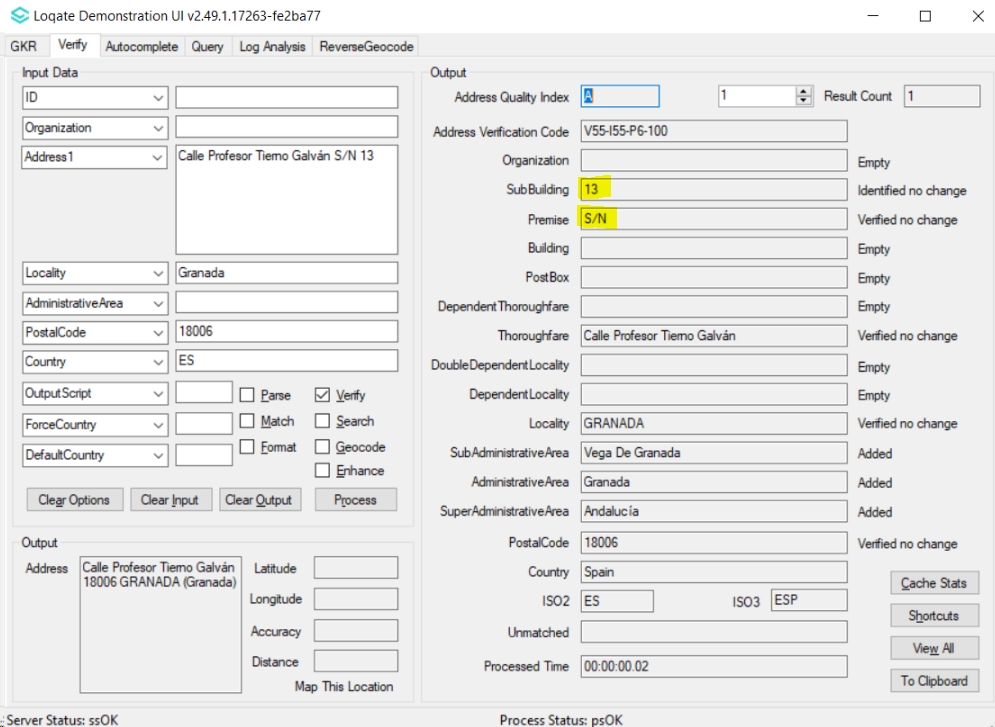 Case Number: CAS-101848-F3Y2L9 - Fixed incorrect AdministrativeArea Input Address: Address1: 	Piiri 2Locality: 		Jögeva
AdministrativeArea:	EE-49PostalCode: 	48307Country:		EEBefore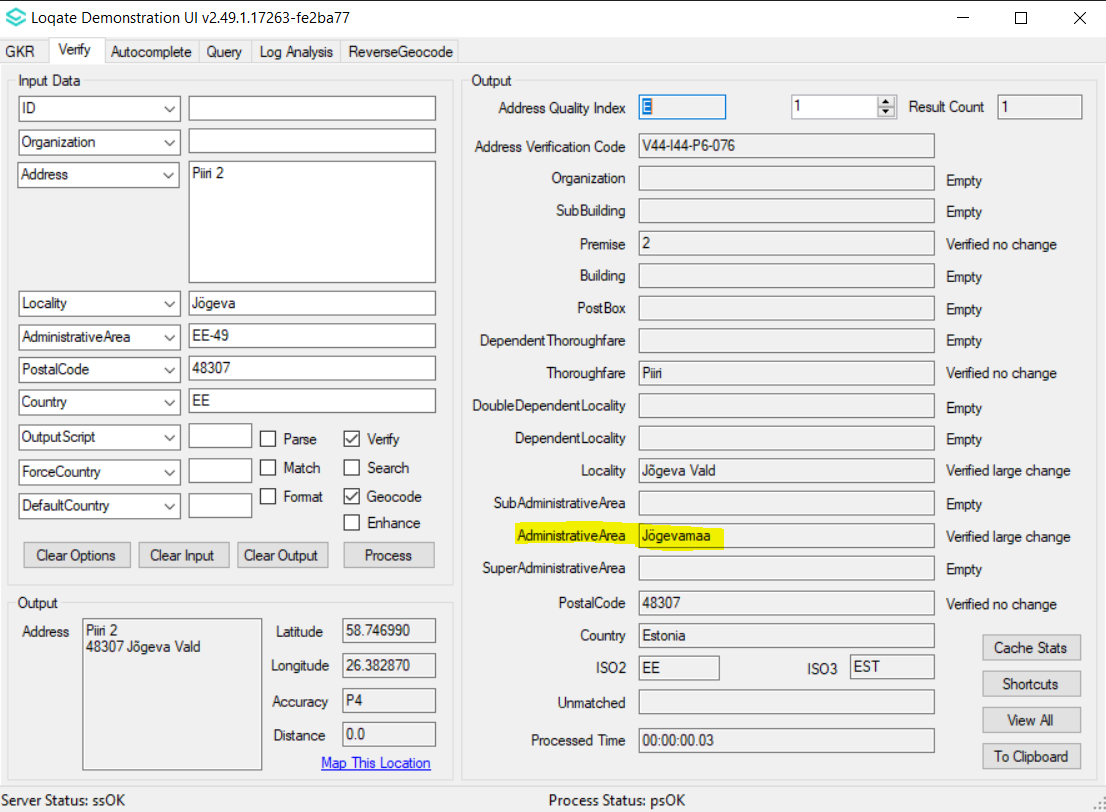 After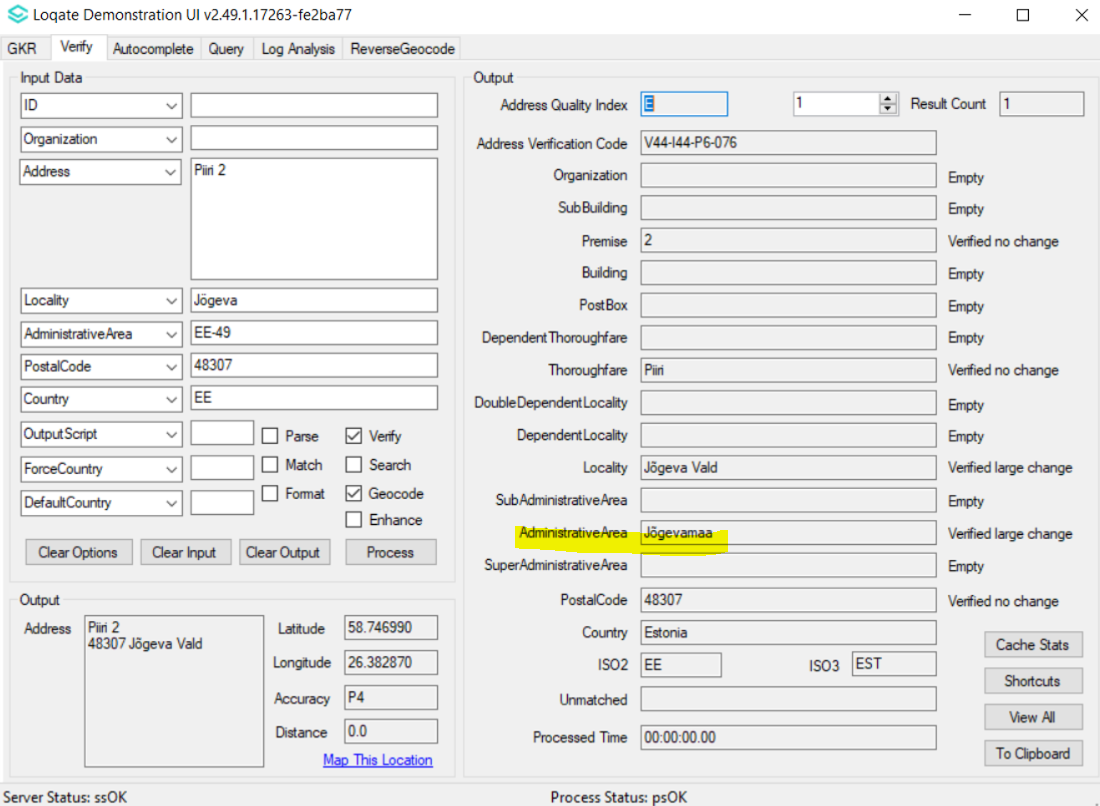 Case Number: CAS-101847-T9F0K7 - Fixed incorrect AdministrativeArea Input Address: Address1: 	Aia 25Locality: 		Kuressaare linnAdministrativeArea:	EE-74PostalCode: 	93815Country:		EEBefore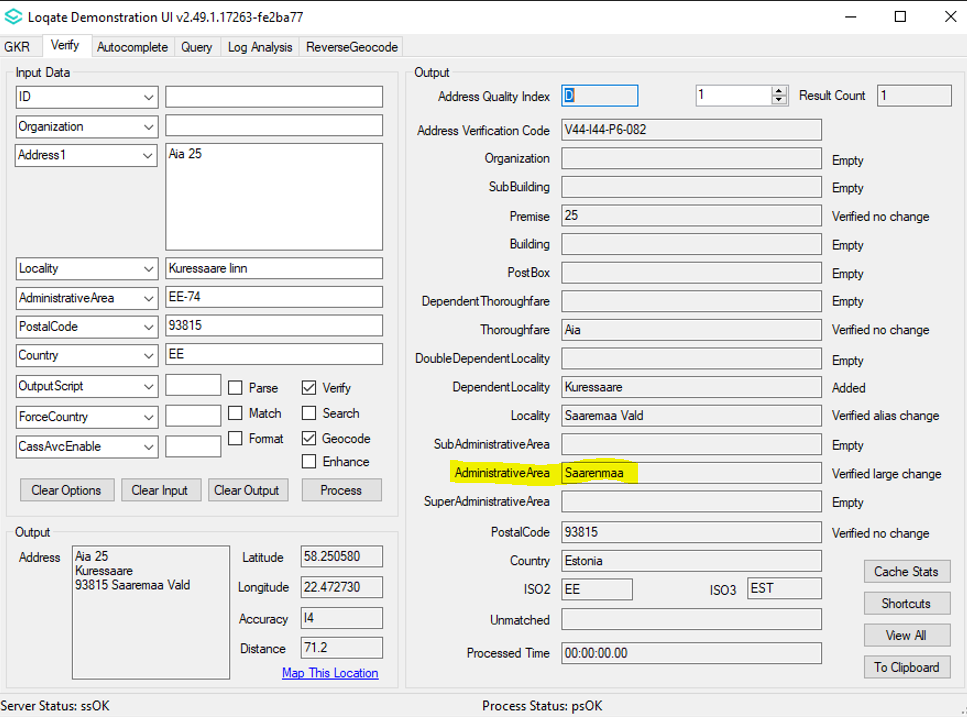 After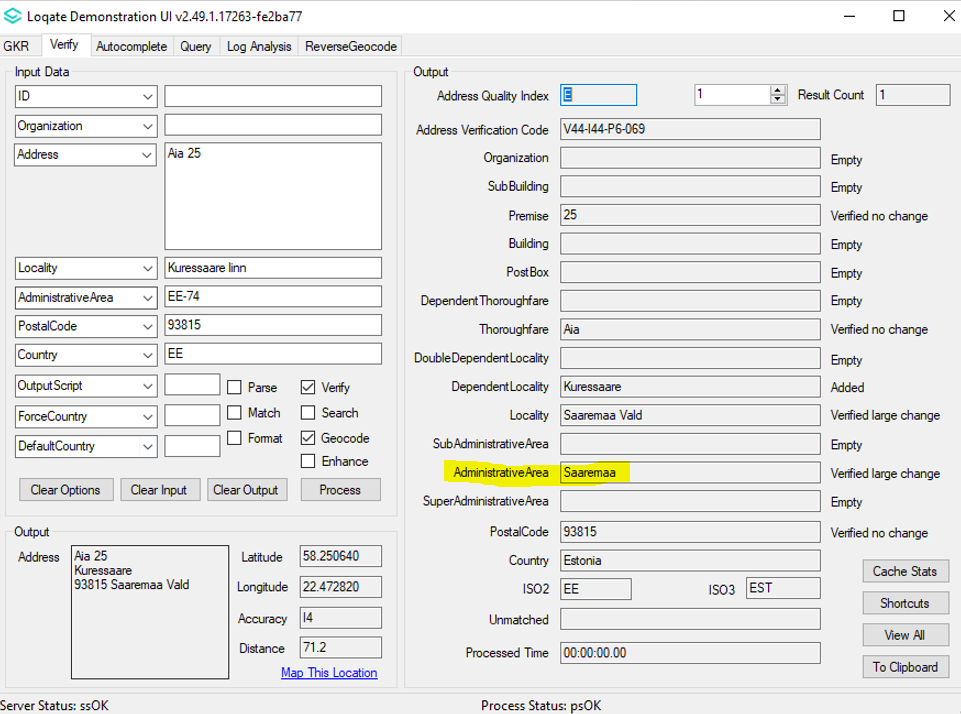 Case Number: CAS-110721-C1K2H0 - Fixed Cyrillic parsing for ThoroughfareType   Input Address: Address1: 	вул.Короленко 3  Locality: 		ДНІПРО              PostalCode: 	49000                    Country:		Україна    Before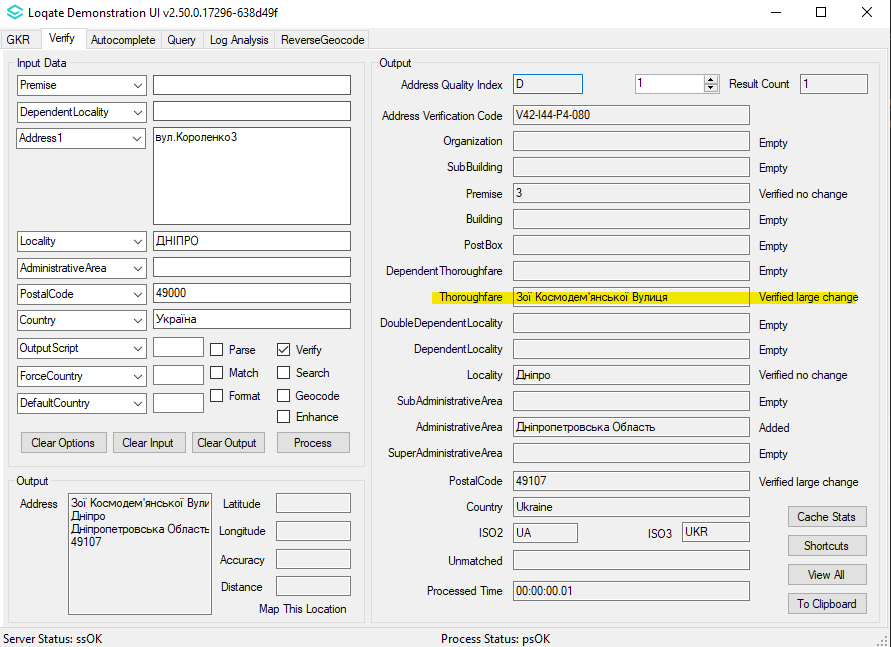 After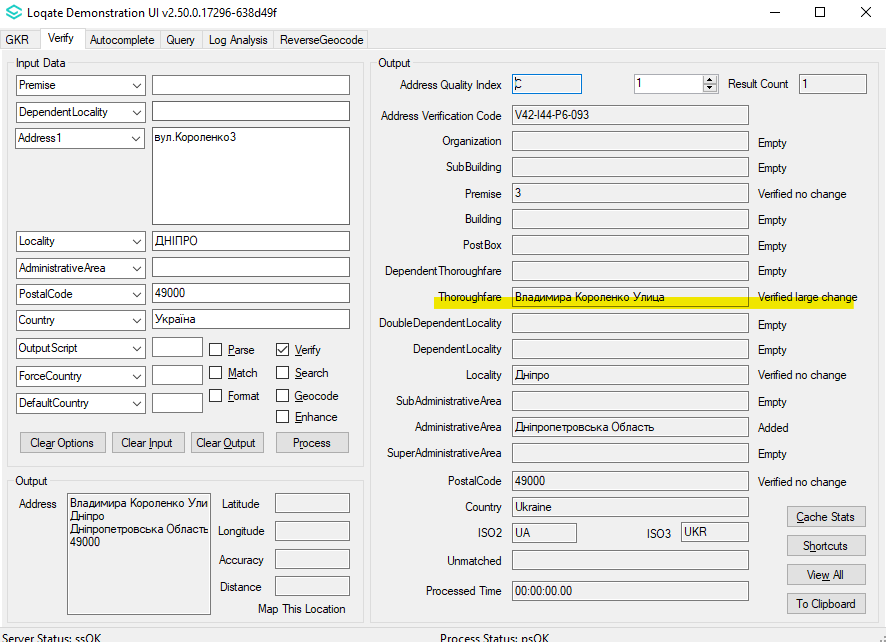 Case Number: CAS-111397-Y3Q1F7 - Fixed incorrect AdministrativeArea Input Address: Address: 	Karlovo náměstíLocality: 		PrahaPostalCode: 	12000Country:		CZBefore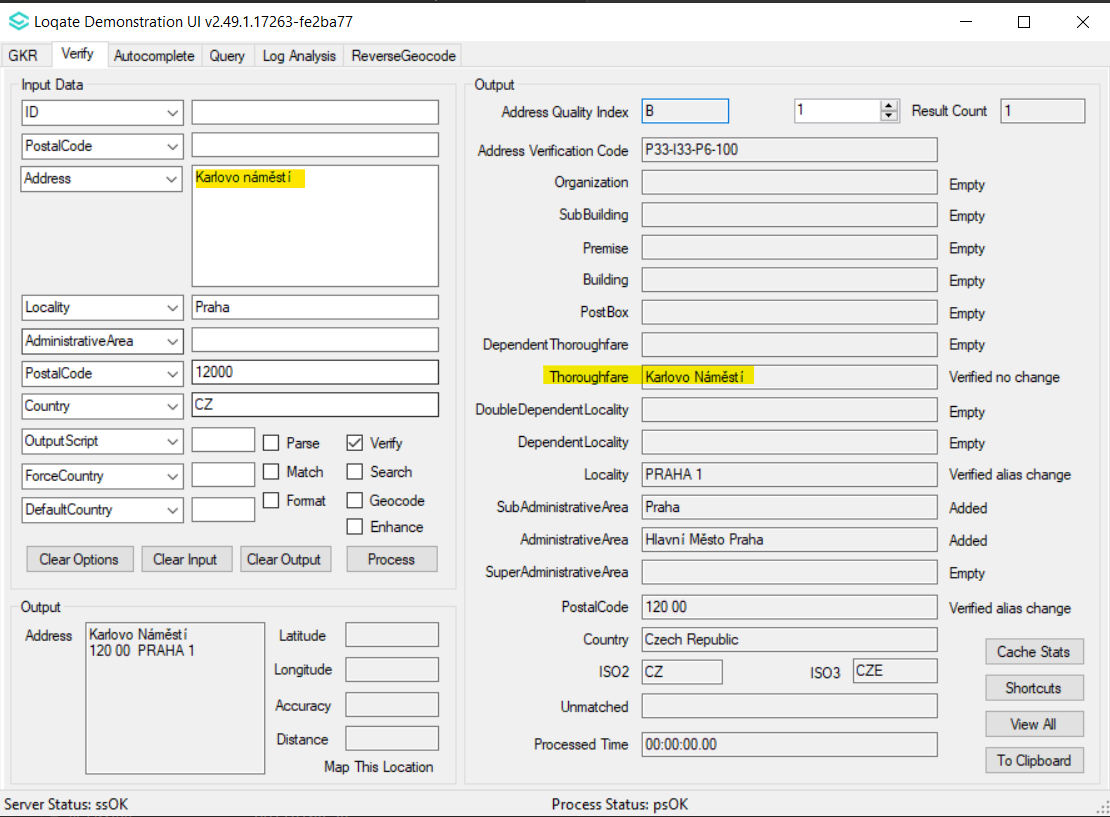 After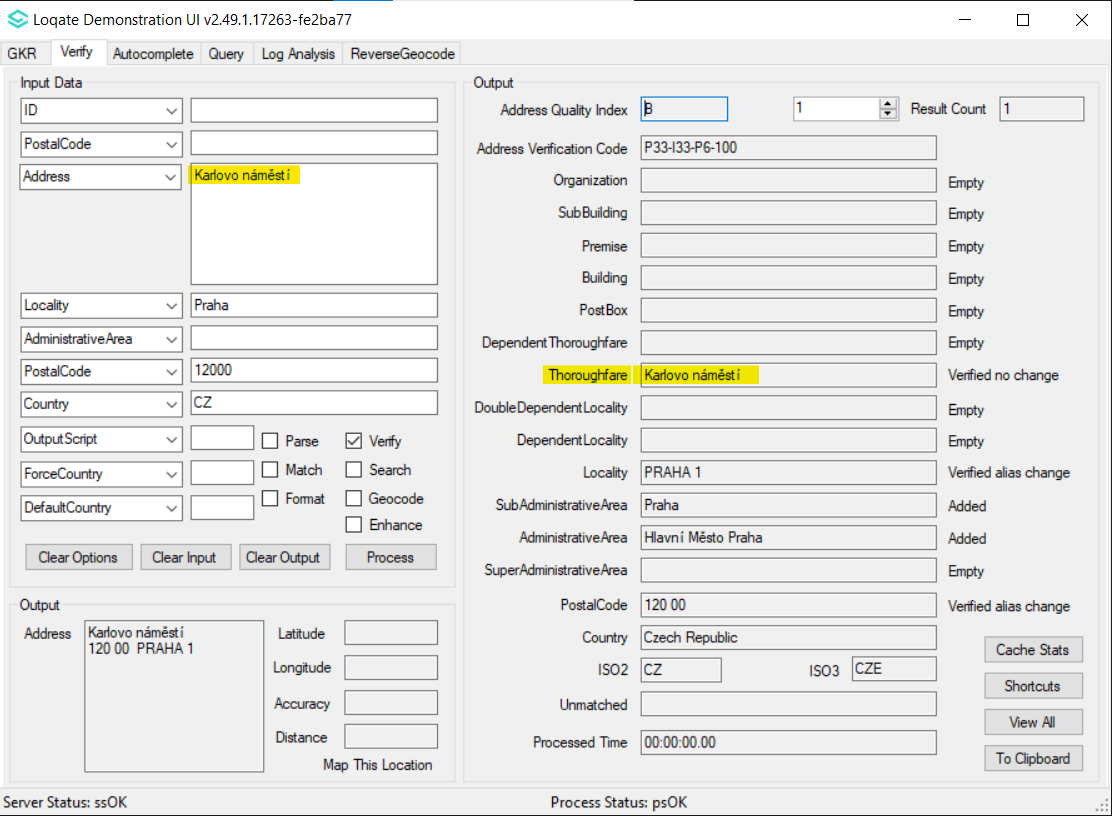 Case Number: CAS-111397-Y3Q1F7 - Fixed incorrect capitalisation within addresses   Input Address: Address1: 	Železničná 320, Hliník nad Hronom, 966 01Country:		SKBefore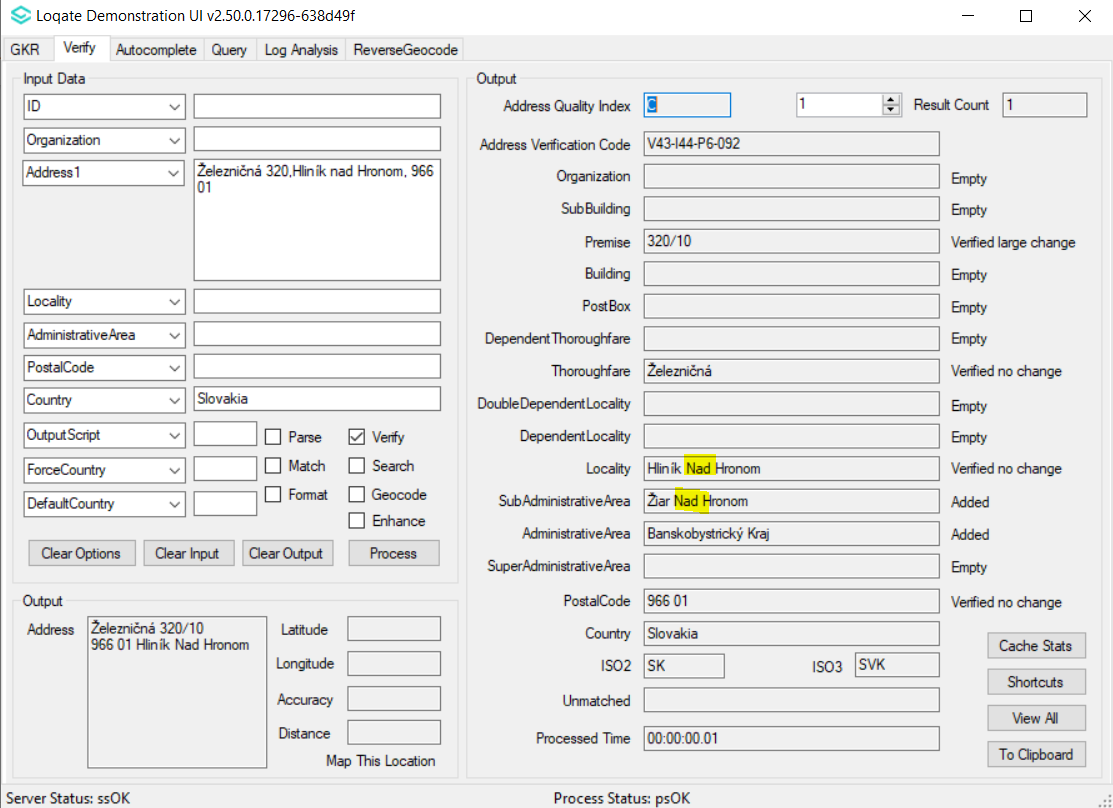 After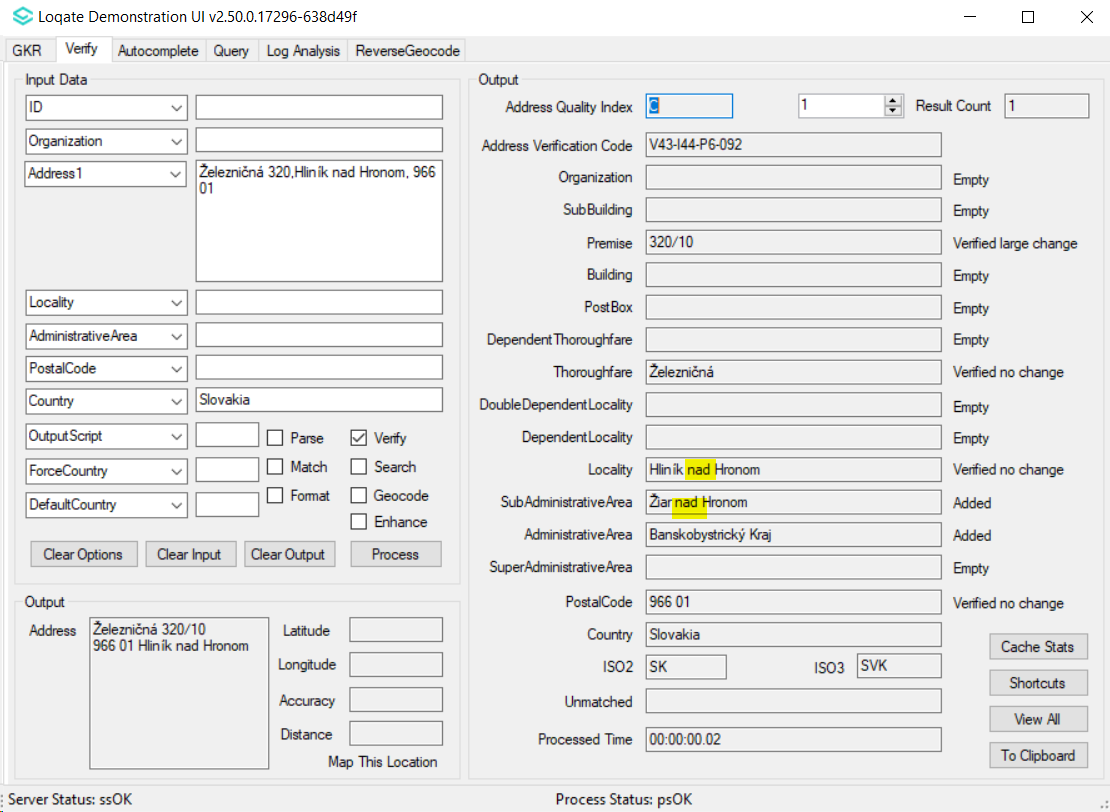 Case Number: CAS-113321-K8J1T8 - Fixed parsing of subbuilding without input premiseInput Address: Address1: 	Unit 8-9 Westmoreland Road, London, NW9 9RL              Country:		GBBefore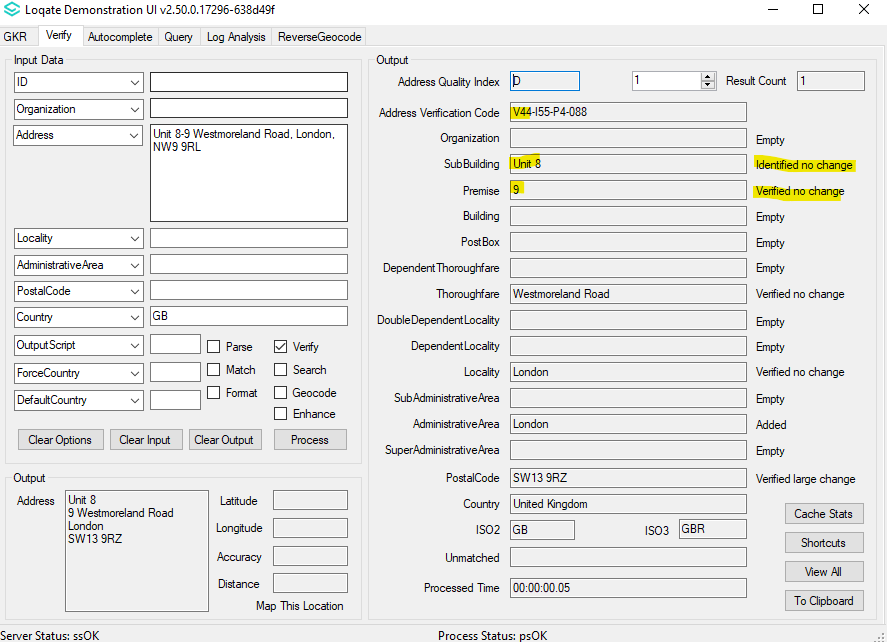 After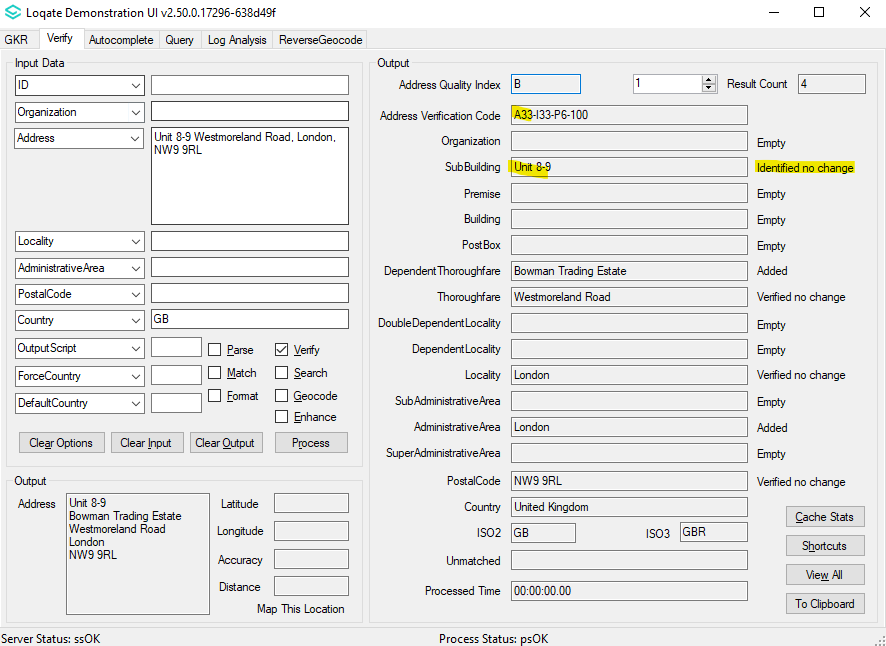 Case Number: CAS-103024-L1R5S6 - Fixed incorrect LocalityInput Address: Address1: 9, Kaiserbagh, LucknowLocality: LucknowAdministrativeArea: IN-UPPostal Code: 226001Country: IN              Before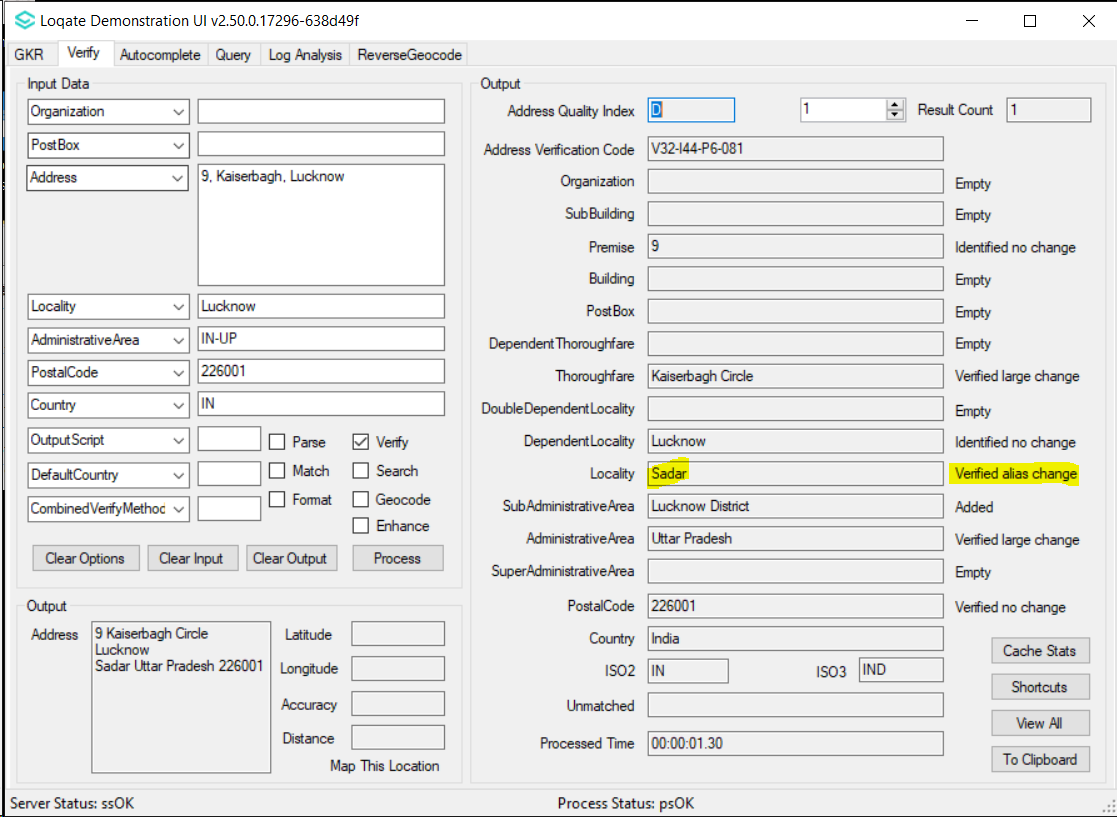 After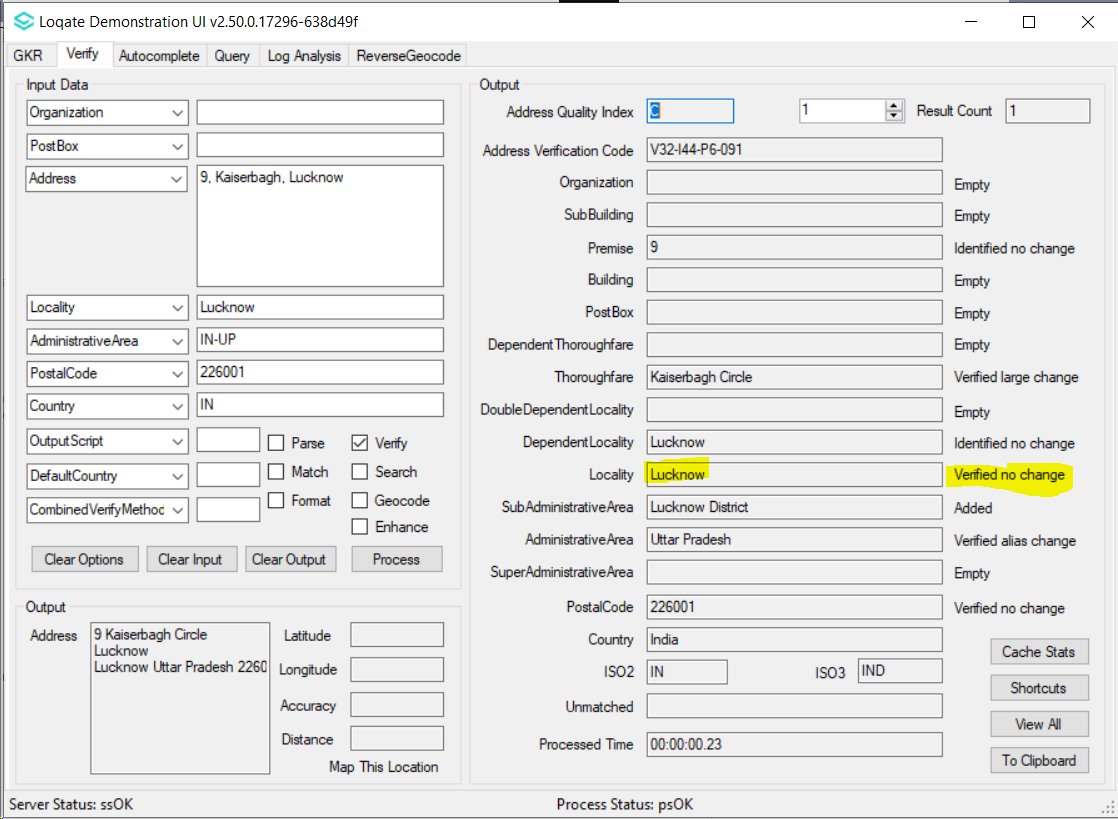 Case Number: CAS-119345-Z4Q4T5- Fixed incorrect geocodesInput Address: Address1: Shop 1/69 Dunmore St
Address2: Wentworthville NSW 2145
Country: AUBefore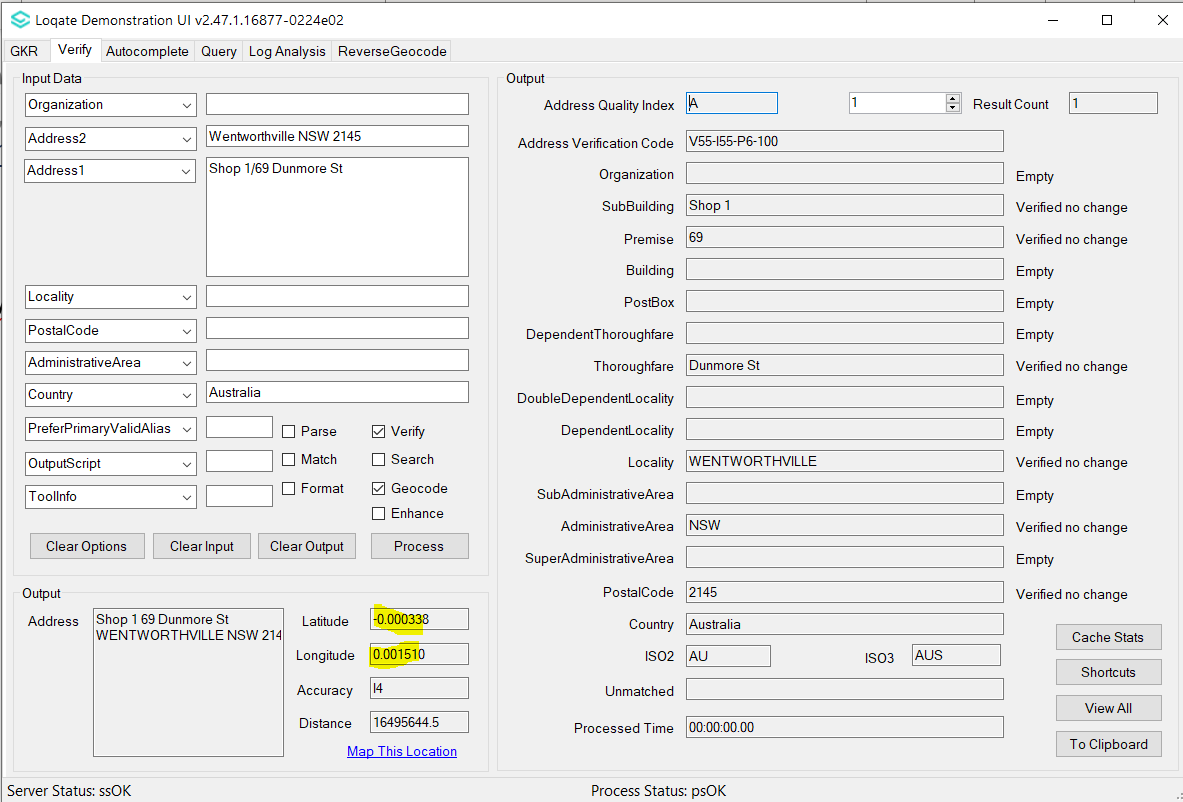 After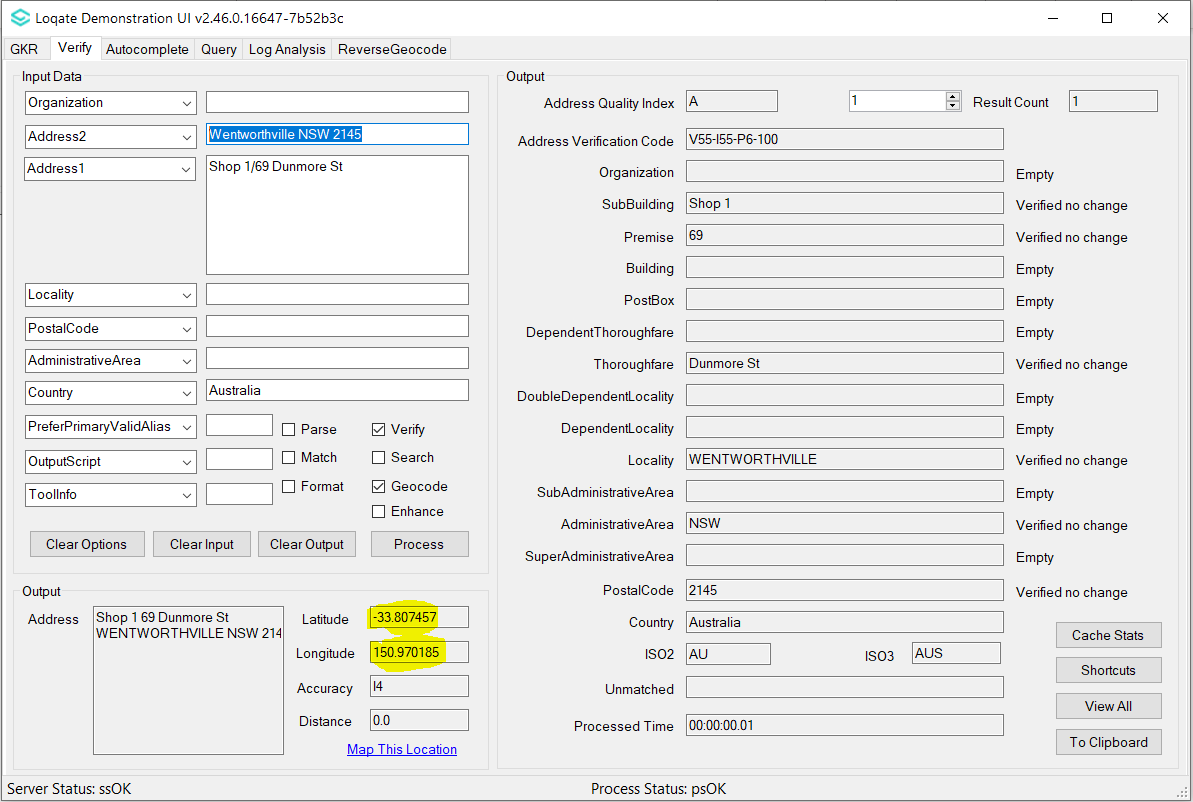 CountryISO2DescriptionGermanyDECountry Rebuild (source replacement)Country ISO2RemarksAustraliaAUCountry RefreshAustria AT Country RefreshBelgiumBECountry RefreshCanadaCACountry RefreshDenmarkDKCountry RefreshEstoniaEECountry RefreshFranceFRCountry RefreshGermanyDECountry RefreshGuernseyGGCountry RefreshIndiaINCountry RebuildIndonesia ID Country RefreshIsle of ManIMCountry RefreshJerseyJECountry RefreshNorwayNOCountry RefreshSingaporeSGCountry RefreshSouth KoreaKRCountry RefreshSpainESCountry RefreshSwedenSECountry RefreshSwitzerlandCHCountry RefreshUkraine UK Case Resolution United Kingdom GB Country RefreshUnited StatesUSCountry RefreshVietnamVNCountry RefreshCountryCase NumberRemarksNorwayCAS-112323-L4Y6L7Fixed incorrect DependentLocalitySpainCAS-113135-X5M1G1Fixed incorrect parsing between premise and subbuilding fieldSpainCAS-113135-X5M1G1Fixed incorrect parsing of PremiseEstoniaCAS-101848-F3Y2L9Fixed incorrect AdministrativeAreaEstoniaCAS-101847-T9F0K7Fixed incorrect AdministrativeAreaUkraineCAS-110721-C1K2H0Fixed Cyrillic parsing for ThoroughfareTypeCzech RepublicCAS-111397-Y3Q1F7Incorrect capitalisation within addressesSlovakiaCAS-111397-Y3Q1F7Fixed incorrect capitalisation within addressesUnited KingdomCAS-113321-K8J1T8Fixed parsing of subbuilding without input premise IndiaCAS-103024-L1R5S6Fixed incorrect LocalityGermanyCAS-112455-M2G0N6Missing addresses are now present in reference dataGermanyCAS-108338-F0H6X8Aligned Capture and Verify locality outputGermanyCAS-112453-P3L9G5The premises parse and verify correctlyGermanyInternalMissing addresses are now present in reference dataAustraliaCAS-119345-Z4Q4T5Fixed incorrect geocodes